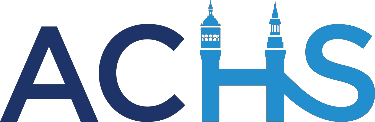 Actuaries’ Club of Hartford & SpringfieldNovember 10th, 2022, Connecticut Convention Center5:00 – 6:30	Sponsored Networking Reception (redeem drink ticket at cash bar)                         	       	     Ballroom B FoyerACHS PLANNING COMMITTEE:Henry CollieRob TavernierAudrey ComiskyAlex GranovskyNeil KelseyChris Lockhart Adeniyi Olaiya Ruth NiehBrian ThibeaultKrista WeberMatt CondosQuinn CahillDavid Reynolds Joe FinchAndy KingJeremy LamontagneJohn Golemba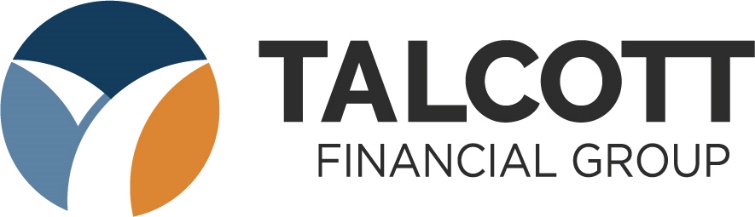 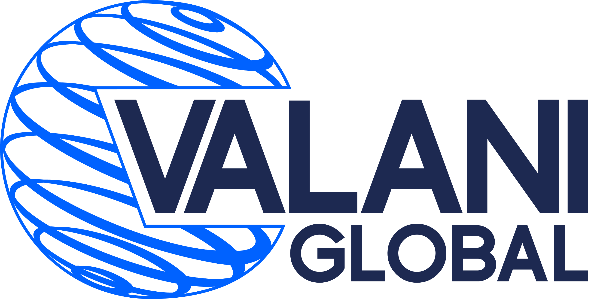 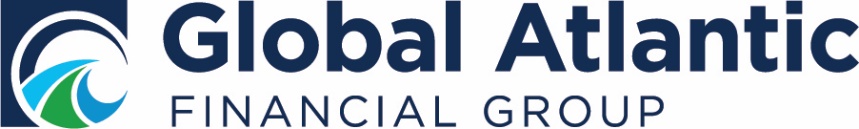 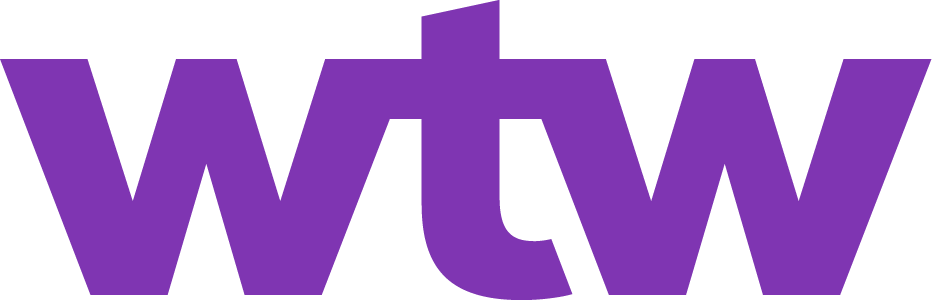 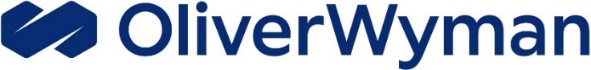 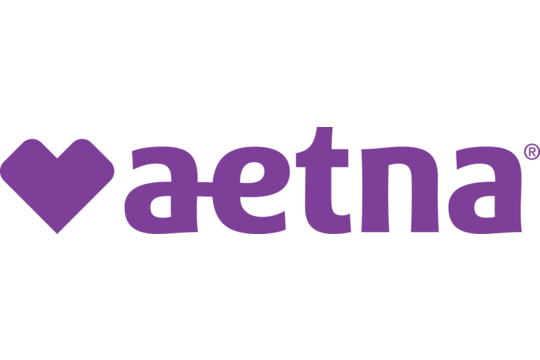 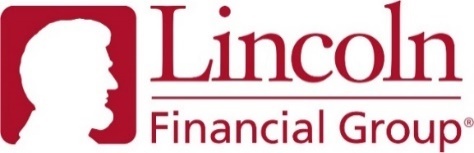 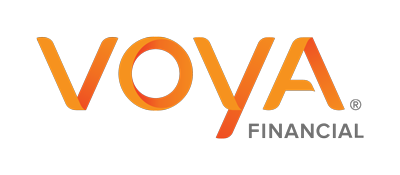 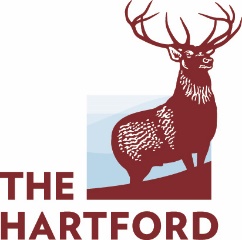 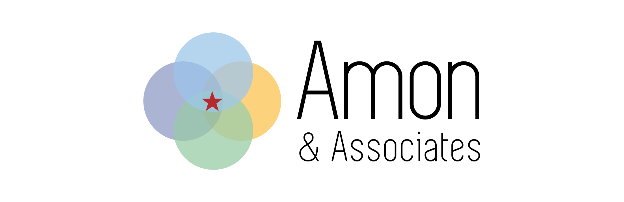 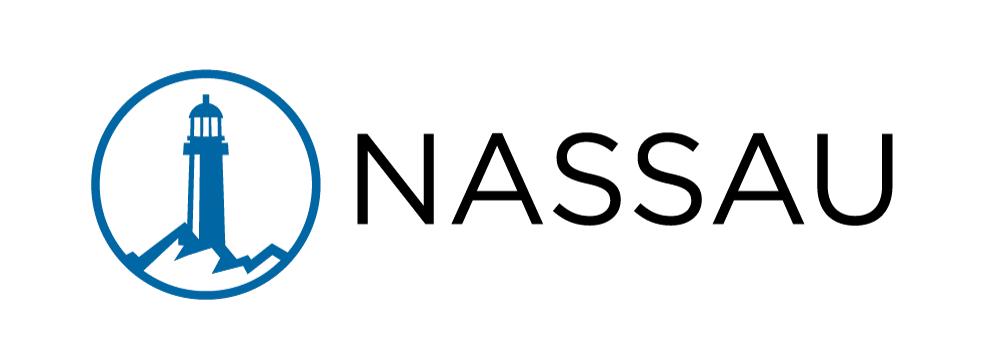 8:00 – 9:009:00 – 9:15Registration & Continental Breakfast Welcome from the Club PresidentBallroom B Foyer                    Ballroom B9:15 – 10:15C-Suite CommunicationsJen Healy, Chief of Staff for Individual Markets, Global Atlantic David Weinsier Partner & US Insurance Practice Leader, Oliver WymanTom Buckingham Chief Growth Officer, Nassau Financial GroupMatt Condos Senior Vice President, Lincoln FinancialBallroom B10:15 – 10:45Refreshment Break Ballroom B Foyer10:45 – 11:45     The Inflation Reduction Act: What’s Changing in Healthcare?Meeting Room 13Kevin Pierce Consulting Actuary, Milliman Hiram Satterwhite Senior Consulting Actuary, MillimanClimate Risk – Are You Ready?	Meeting Room 12Mark Mennemeyer Director, WTWTinashe Masaya AVP, Voya FinancialLDTI – Key ‘Day-1’ Roadblocks That Could Derail Your Journey	Meeting Room 15 Daniel Jonas Manager, Ernst & YoungJoe Szewczyk Senior Consultant, Ernst & YoungExperiences from Entrepreneurs	Meeting Room 11Cheryl Poulin Private Contractor Chris Amon Founder & Owner, Amon & AssociatesBrent Walder Speaker, Executive Coach, & Leadership DeveloperMatt Condos Senior Vice President, Lincoln FinancialPricing and Marketing: Give and Take of Profitability with Competitiveness	Meeting Room 14Chris Hancock Annuity Pricing Product Lead, Nassau Financial GroupAnthony LaRosa Annuity Marketing Director, Nassau Financial GroupKevin Pierce Consulting Actuary, Milliman Hiram Satterwhite Senior Consulting Actuary, MillimanClimate Risk – Are You Ready?	Meeting Room 12Mark Mennemeyer Director, WTWTinashe Masaya AVP, Voya FinancialLDTI – Key ‘Day-1’ Roadblocks That Could Derail Your Journey	Meeting Room 15 Daniel Jonas Manager, Ernst & YoungJoe Szewczyk Senior Consultant, Ernst & YoungExperiences from Entrepreneurs	Meeting Room 11Cheryl Poulin Private Contractor Chris Amon Founder & Owner, Amon & AssociatesBrent Walder Speaker, Executive Coach, & Leadership DeveloperMatt Condos Senior Vice President, Lincoln FinancialPricing and Marketing: Give and Take of Profitability with Competitiveness	Meeting Room 14Chris Hancock Annuity Pricing Product Lead, Nassau Financial GroupAnthony LaRosa Annuity Marketing Director, Nassau Financial GroupKevin Pierce Consulting Actuary, Milliman Hiram Satterwhite Senior Consulting Actuary, MillimanClimate Risk – Are You Ready?	Meeting Room 12Mark Mennemeyer Director, WTWTinashe Masaya AVP, Voya FinancialLDTI – Key ‘Day-1’ Roadblocks That Could Derail Your Journey	Meeting Room 15 Daniel Jonas Manager, Ernst & YoungJoe Szewczyk Senior Consultant, Ernst & YoungExperiences from Entrepreneurs	Meeting Room 11Cheryl Poulin Private Contractor Chris Amon Founder & Owner, Amon & AssociatesBrent Walder Speaker, Executive Coach, & Leadership DeveloperMatt Condos Senior Vice President, Lincoln FinancialPricing and Marketing: Give and Take of Profitability with Competitiveness	Meeting Room 14Chris Hancock Annuity Pricing Product Lead, Nassau Financial GroupAnthony LaRosa Annuity Marketing Director, Nassau Financial Group11:45 – 1:00Lunch & Club Business MeetingBallroom B1:00 – 1:15Break1:15 – 2:15Data Science in Action Meeting Room 15Kevin Northover Lead Data Scientist, Delta Dental of New JerseyEconomics of Bermuda Captives and Sidecars	 Meeting Room 13Don Cho Senior Manager, Ernst & YoungThe Trial of Frederick L. Hoffman: A Precept 1 Case Study  	 Meeting Room 14Jay M. Jaffe President, Actuarial Enterprises, Ltd. Kevin Northover Lead Data Scientist, Delta Dental of New JerseyEconomics of Bermuda Captives and Sidecars	 Meeting Room 13Don Cho Senior Manager, Ernst & YoungThe Trial of Frederick L. Hoffman: A Precept 1 Case Study  	 Meeting Room 14Jay M. Jaffe President, Actuarial Enterprises, Ltd. Kevin Northover Lead Data Scientist, Delta Dental of New JerseyEconomics of Bermuda Captives and Sidecars	 Meeting Room 13Don Cho Senior Manager, Ernst & YoungThe Trial of Frederick L. Hoffman: A Precept 1 Case Study  	 Meeting Room 14Jay M. Jaffe President, Actuarial Enterprises, Ltd. 2:15 – 2:30Break Ballroom B Foyer2:30 – 3:30The Wild and Fast Paced World of Stop Loss and Large Claims Meeting Room 13Jon Forster Chief Operating Officer, Medical Risk ManagersThe End of an Era? Inflation and the (Potential) End of Low Rates	 Meeting Room 15Jim Kosinski Head of Market Risk, Talcott ResolutionCooper Woodruff Assistant Portfolio Manager, Talcott ResolutionForensic Actuarial Consulting	 Meeting Room 12Anthony H. Riccardi Forensic Actuary Market Volatility – Impact on Retirement Plan Management 	 Meeting Room 11Sarah Rothenberg Director & Consulting Actuary, Empower Tom Harrigan Director & Consulting Actuary, EmpowerDavid Pappalardo VP & Consulting Actuary, EmpowerExamining Bias Through the Model Development Lifecycle	 Meeting Room 14Mark Sayre Law Student, University of MaineAndrew Reagan Lead Data Scientist, MassMutualJon Forster Chief Operating Officer, Medical Risk ManagersThe End of an Era? Inflation and the (Potential) End of Low Rates	 Meeting Room 15Jim Kosinski Head of Market Risk, Talcott ResolutionCooper Woodruff Assistant Portfolio Manager, Talcott ResolutionForensic Actuarial Consulting	 Meeting Room 12Anthony H. Riccardi Forensic Actuary Market Volatility – Impact on Retirement Plan Management 	 Meeting Room 11Sarah Rothenberg Director & Consulting Actuary, Empower Tom Harrigan Director & Consulting Actuary, EmpowerDavid Pappalardo VP & Consulting Actuary, EmpowerExamining Bias Through the Model Development Lifecycle	 Meeting Room 14Mark Sayre Law Student, University of MaineAndrew Reagan Lead Data Scientist, MassMutualJon Forster Chief Operating Officer, Medical Risk ManagersThe End of an Era? Inflation and the (Potential) End of Low Rates	 Meeting Room 15Jim Kosinski Head of Market Risk, Talcott ResolutionCooper Woodruff Assistant Portfolio Manager, Talcott ResolutionForensic Actuarial Consulting	 Meeting Room 12Anthony H. Riccardi Forensic Actuary Market Volatility – Impact on Retirement Plan Management 	 Meeting Room 11Sarah Rothenberg Director & Consulting Actuary, Empower Tom Harrigan Director & Consulting Actuary, EmpowerDavid Pappalardo VP & Consulting Actuary, EmpowerExamining Bias Through the Model Development Lifecycle	 Meeting Room 14Mark Sayre Law Student, University of MaineAndrew Reagan Lead Data Scientist, MassMutual3:30 – 4:00Refreshment Break Ballroom B Foyer4:00 – 5:00Practical Applications of Data Science for Actuaries Ballroom BJackson Lautier Ph.D. Candidate, Department of Statistics – University of ConnecticutACHS CLUB OFFICERS:ACHS CLUB OFFICERS:ACHS CLUB OFFICERS:President – Rachel SpitzigVice President – Tinashe Masaya    Secretary – Jerrick ZhangTreasurer – Jeff Roscoe